June 12, 2014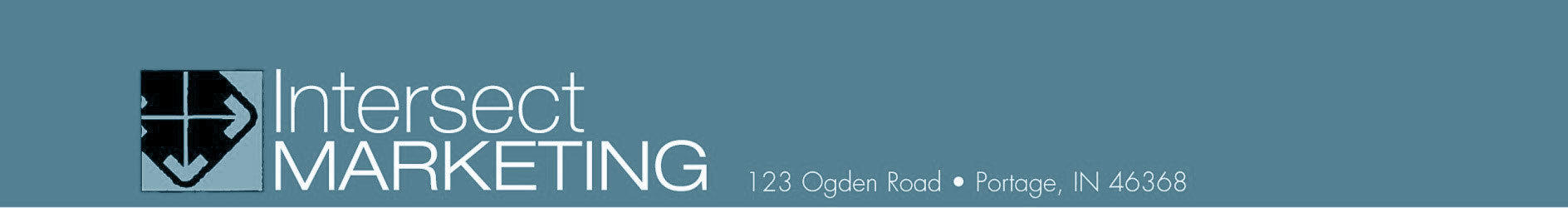 Campaign Start Date:  [Campiagn Start Date][Title][First Name]  [MI]. [Last Name],  [Suffix], [Company Name] [Address1],  [Address2][City],  [State]  [Zip Code][Paragraph1][Paragraph2][Month] Statement |  [Period Start] •  [Period End] •  [Time Zone] • AD TYPE:  [Month]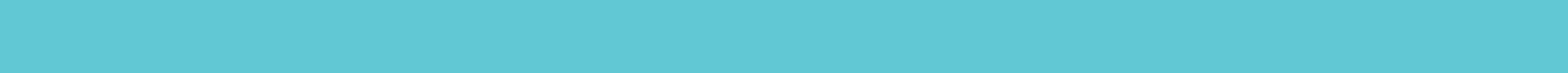 [Signature][Month][Impressions][Clicks][Invalid Clicks][Invalid Clicks Rate][CTR][AVG CPC][Cost][AVG Position][Data Loop][Month Data][Impressions Data][Clicks Data][IC Data][ICR Data][CTR Data][CPC Data][Cost Data][Position Data][End Data Loop]Totals &Overall Averages[Impressions Total][Clicks Total][IC Total][IC Total][CTR Total][CPC Total][Cost Total][Position Total][Disclaimer]Excellent: [Percent Excellent 1] and [Percent Excellent2]Good: [Percent Good1] - [Percent Good2]Average: [Percent Average1] -[Percent Average2]Poor: [Percent Poor1] - [Percent Poor2]         Failing: < [Percent Failing]Poor: [Percent Poor1] - [Percent Poor2]         Failing: < [Percent Failing]Poor: [Percent Poor1] - [Percent Poor2]         Failing: < [Percent Failing]Industry Average  Percentage is [Percent AVG1] - [Percent AVG2]Industry Average  Percentage is [Percent AVG1] - [Percent AVG2]Industry Average  Percentage is [Percent AVG1] - [Percent AVG2]